To,  Anisha Talukdar Dear madam,                                       SUB-FINAL THANKS LETTER        While thoughts,sense of reason and outlook are the proud of brain,kindness and generosity obviously spring from our heart.And the spontaneous overflow of that widespread kindness thwart every obstacle away and makes a futile land,fertile to produce the best quality of crops.mam, your selfless concept of nobility uproots the thorn of uncertainty and inspires me to think a positive way.        Mam,I have come-out from such a family which always remain busy to make both ends meet somehow.In my gloomy childhood, I used to murmur the proverb regularly  'Life isn't a bed of roses'.A prosper-pus and secured future seemed a distant dream to me.But unexpectedly,like heavenly blessings,you rendered your gracious help for us.I begin to believe that I have a golden chance,too,to reach the summit of success.    As it really happens,I assure you ,mam, I must follow your path of idealism and generosity.I have the first hand experience regarding the hazards and misery of the downtrodden.I have also seen how the buds of talent can't blossom due to poverty and the burden of family.I want to make myself enough so that I can contribute wrathfully for the upliftment of the  poverty stricken society.If I could be doctor,I commit that I won't confine myself within the comfortable urban society.I will go to village in order to serve the rural people who are deprived of good treatment.Besides,I earnestly wish to extend an essential helping hand  for the needy students like myself.I think that it would  be the truest tribute to you from my part.  I am now studying in 4th(9th sem,final sem of MBBS) year by your kind help and request you to continue your great help to me till  the course is completed. I appeal to your good-self to show your benevolence on us forever....               Thanking you heartily.                                                                                                      Yours sincerely,                                                                                                   SALMAN MONDAL                                                                                  CALCUTTA NATIONAL MEDICAL COLLEGE                                                                                    32,GORACHAND ROAD,KOLKATA-700014                                                                                  4th year (FINAL SEMESTER) MBBS student 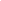 Aug 26 (9 days ago)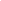 